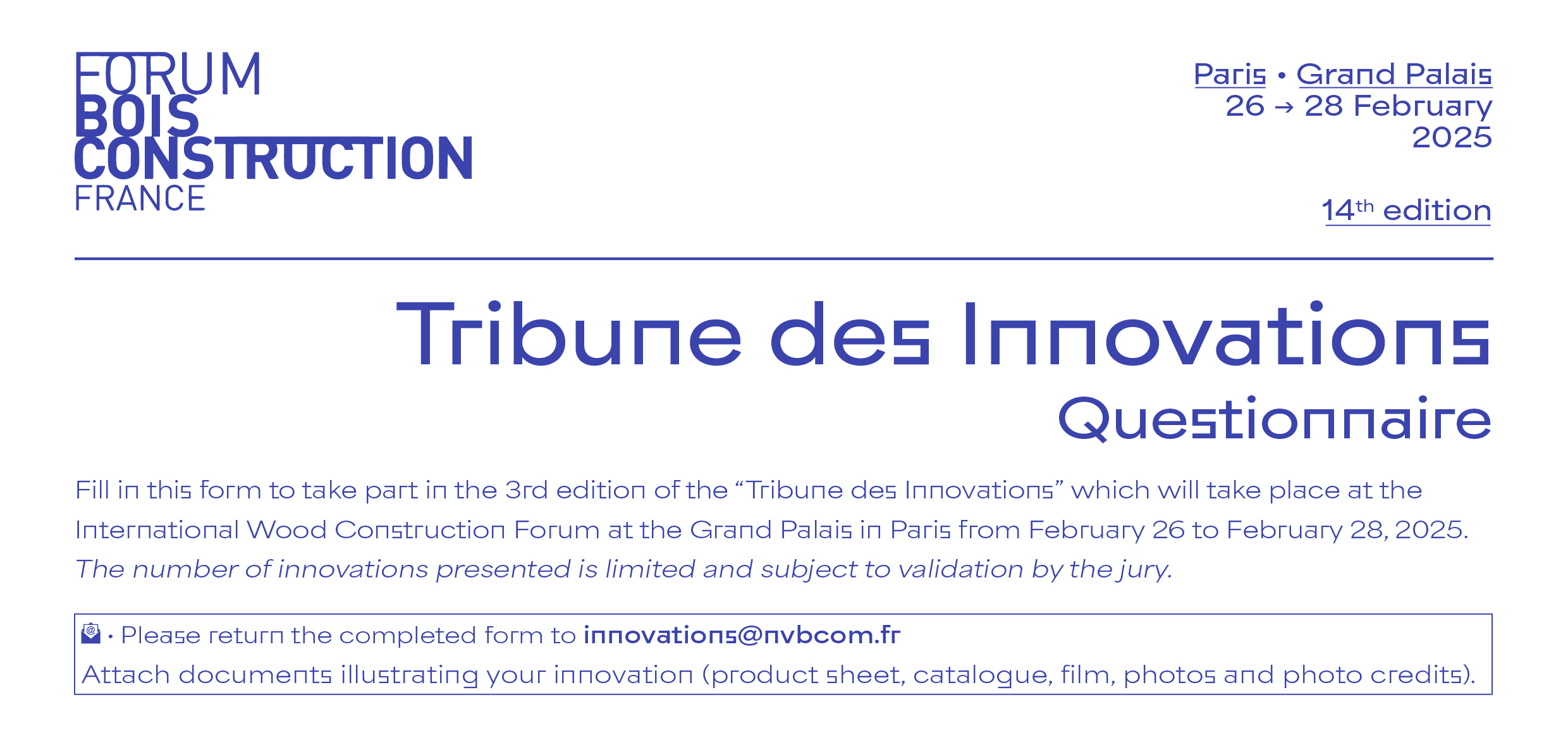   CONTACT                                                                                                                               . ↓ • PROJECT SEND BY…↓ • CONTACT DETAILS…  PRESENTATION OF THE INNOVATION								      . ↓ • NAME OF THE INNOVATION…↓ • INNOVATION TYPE: INCREMENTAL • MARKET • TECHNOLOGICAL • DISRUPTIVE…↓ • INNOVATION FIELD: EXAMPLES: CIRCULAR ECONOMY, RE-USE, SUMMER COMFORT, RE 2020-25, REP PMCB, DECARBONATION, FIRE SAFETY, SEISMIC, ACOUSTICS, CONSTRUCTION SYSTEMS, ASSEMBLY AND DISASSEMBLY SYSTEMS, DIGITALISATION / BIM / A.I ...…↓ • DATE OF MARKET LAUNCH … INNOVATION CARACTERISTICS                                                                                          .↓ • PRODUCT: IMPROVEMENTS, NEW USES……↓ • PROCESSES: NEW CONSTRUCTION AND IMPLEMENTATION METHODS (CONSTRUCTION, PRODUCT, PROCESS, ETC.)…↓ • OTHER… INNOVATION DESCRIPTION - 3, 4 LINES    	                                                                  .                                                                                                      ↓ • WHY DID YOU DEVELOP THIS INNOVATION? WHAT ARE THE SPECIFIC FEATURES OF THE INNOVATION? WHICH MARKET IS THE INNOVATION AIMED AT?… INNOVATION’S TEAM MEMBERS                                                                                         .                                                                                                  ↓ • COMPANY TYPE: START UP • PE/ME • LARGER COMPANIES…↓ • INNOVATION DEVELOPED: INTERNALLY • EXTERNALLY • A MIX OF BOTH • ATEX • OTHER (SPECIFY)…↓ • PROJECT MANAGEMENT: ARCHITECTS, DESIGNERS, EXTERNAL CONSULTANCIES… - YES • NO (IF YES, SPECIFY)…↓ • INCUBATED PROJECT: YES • NO (IF YES, SPECIFY LOCATION)…SAMPLES & DOCUMENTATIONS             	                                                                  .↓ • SAMPLES DISPLAY: YES • NO (IF YES, SEND US A PICTURE)…↓ • DOCUMENTATION DISPLAY: YES • NO (IF YES, SEND US A .PDF VERSION )… COMMENTS & OTHER POINTS TO BE HIGHLIGHTED					      .↓ • COMMENTS…↓ • OTHER POINTS TO BE HIGHLIGHTED… PHOTO CREDITS		  		    							.                                                                                                  ↓ • NAME OF THE PHOTOS SENT TOGETHER WITH THE PHOTOGRAPHER'S CREDIT… : © …